MODELO SIMPLES DE CASO DE NEGÓCIOS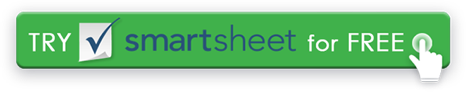 ENVIADO PARAENVIADO PORÀ ATENÇÃO DEPONTO DE CONTATOENDEREÇOENDEREÇOTELEFONETELEFONEEMAILEMAILDATA SUBMETIDAMÉTODO DE ENTREGAMOTIVO PARA O PROJETODescreva por que o projeto é necessário, problemas com a situação atual e por que uma mudança no status quo é necessária. Liste os recursos, tecnologia, equipamentos, benefícios e vantagens competitivas deste projeto.OPÇÕESDescreva brevemente as diferentes opções para concluir a solução. Por exemplo, para projetar um brochure, você pode usar modelos de um pacote de processamento de texto, contratar um designer ou projetá-lo você mesmo usando clip art.BENEFÍCIOSDescreva as melhorias esperadas do projeto. Como esse projeto pode ajudar a organização? Por exemplo, se comprarmos uma licença para um programa de publicação de desktop, economizaremos na terceirização de nosso design de newsletter?CUSTOSQuanto o projeto custará? Inclua custos de contingência para cobrir excessos para eventos de risco. Inclua manutenção contínua e custos operacionais para o projeto.RISCOSDescreva os riscos para o projeto, como custos adicionais e mais trabalho do que o previsto.AGENDAIndique quanto tempo o projeto levará, marcos e quanto tempo até que os benefícios se tornem aparentes. Observe também se o período de tempo está incluído nessa estimativa.AVALIAÇÃOQuais são os custos de não fazer o projeto? Por exemplo, a newsletter será suspensa indefinidamente? O que acontece se o projeto não for realizado? A organização pode pagar o projeto?RECOMENDAÇÃOResumir e recomendar por que o projeto é uma boa ideia.DISCLAIMERTodos os artigos, modelos ou informações fornecidos pelo Smartsheet no site são apenas para referência. Embora nos esforcemos para manter as informações atualizadas e corretas, não fazemos representações ou garantias de qualquer tipo, expressas ou implícitos, sobre a completude, precisão, confiabilidade, adequação ou disponibilidade em relação ao site ou às informações, artigos, modelos ou gráficos relacionados contidos no site. Qualquer dependência que você deposita em tais informações está, portanto, estritamente em seu próprio risco.